Enrollment Packet for 2024-2025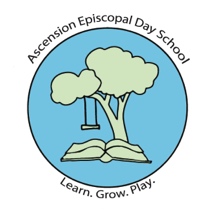 Thank you for your interest in our wonderful preschool program at Ascension Episcopal Day School. Please see below for all of the information needed to enroll your child into our preschool program. If you have any questions, please feel free to reach out. Enrollment Schedule:January 5-11: Registration is open for current families January 12: Waitlist EnrollmentJanuary 16: Registration opens to the publicClass placements are given on a first come, first serve basis, so get your enrollment forms in quickly to ensure your child gets the schedule you prefer!Included in this packet:Basic Information for 2024-2025Hours/Schedule/Class OptionsTuition/FeesExtended Day OptionsSchool CalendarEnrollment form for 2024-2025Early-Bird Enrollment FormAftercare Enrollment FormA registration packet will be sent to all enrolled students mid-June. This packet will include the other necessary forms and updated information to begin the 2024-2025 school year in August. All enrolled students will need an updated immunization form on file by the first day of the school year. School Hours/ScheduleOur normal school hours will continue to be 9:00-1:00 each day. Morning carpool will run from 8:50-9:00 and afternoon carpool will run from 12:50-1:00. Our Babies, Toddlers, and 2K families have the option of sending their children 2 days, 3 days, or 5 days a week. Our 3K families have the option of a 3 day or 5 day a week schedule. 4K students attend all 5 days. Our 3-day option will be Tuesdays, Wednesdays, and Thursdays for next year. For those choosing a 2-day option (babies through 2K), you have options of which 2 days you would like your child to attend. You will see on the enrollment form a place for you to place your first, second, and third choice for your schedule preferences. Class PlacementChildren enrolled in the preschool are assigned to classrooms based strictly on their age as of September 1, 2024. For age groups with more than one classroom/teacher option, every effort is made to make the best placement for your child. Age, gender, class size, personality, and staff recommendations are reviewed before teacher placements are made. Specific classroom requests cannot be guaranteed. We anticipate the following classroom groupings for the 2024-2025 school year.Babies (Caterpillars) - 6 -14 monthsToddlers (Butterflies) – 14 months (and walking) – 2 Years 2K - 2 years old by September 13K - 3 years old by September 14K - 4 years old by September 1Students entering the 3K and 4K classes must be potty trained. We understand that accidents happen and teachers are prepared to deal with those circumstances, but we expect all children in these classes to be mostly independent with their potty skills at the beginning of the school year.  Teacher: Student Ratios:It is our main priority to maintain a small teacher to student ratio in our classroom. I believe that is what makes AEDS an exceptional program. A small teacher to student ratio awards children with one-on-one interactions with their teachers, helping them feel nurtured as they navigate school for the first time.Class ratios are as follows: Babies - 1:3 Toddlers – 1:4 2K - 1:73K - 1:104K - 1:10Tuition and FeesRegistration Fee: A $200 registration fee is due within one week of the submission of your registration form. Your child’s class placement will be not held if the enrollment fee is not paid within the one-week grace period and your spot will be forfeited to the next person on the waitlist. If you would prefer to pay the fee online, please check the box on your enrollment form that indicates you would like me to charge your Brightwheel account. Otherwise, please send a check made out to “AEDS” through your child’s backpack or drop it off at the church office. Supply Fees:Your supply fee is determined by how many days a week your child attends school. The supply fee covers basic classroom supplies, curriculum supplies, and cleaning supplies for the school. Your annual supply fee will be due July 1, 2024. 2 Days Per Week: $1203 Days Per Week: $1505 Days Per Week: $200Tuition: Tuition rates are determined by the annual cost of paying our wonderful teachers, as well as other operating costs of the preschool. You have several payment plan options for paying your tuition. Tuition costs for each payment plan are broken down on the back of your enrollment form for your convenience.Payment Plans for Tuition: Full Payment PlanFamilies may pay tuition in full by August 2, 2023 Two-Payment PlanFamilies may pay tuition in two equal installments due on August 2, 2024 and January 2, 2023.Monthly Payment PlanFamilies may pay tuition in 10 equal installments from August 2, 2024 – May 2, 2025. Sibling Discount:Families with multiple children at AEDS will enjoy a $100 tuition discount applied to their youngest child’s annual tuition. If the family utilizes the 10-month payment plan, the discount will be applied as a $10 discount each month. The sibling discount only applies to tuition. Making Payments:All fees and tuition can be paid through Brightwheel or via check made out to “AEDS.” ALL charges and payments will be entered through the Brightwheel app so that you automatically receive a payment receipt and you have access to a record of your payments. Brightwheel offers an auto-draft option so that you never miss a payment. Late tuition payments will incur a $10 late fee after 10 days late, unless arrangements have been made otherwise. Please ensure you make all payments by the due date. Brightwheel does charge a 2.95% processing fee for payments made with cards. It is only 0.6% with a $2 max. processing fee for bank draft.  Extended Day OptionsEarly Bird Drop OffNew this year! Early-bird drop off affords parents the opportunity to drop their children off before the regular school hours begin. “Early Birds” is available for all AEDS students. Children will participate in quiet activities with AEDS teachers during this time. Parents can drop their child off any time between 8:00-8:50. Quiet activities may include puzzles, coloring sheets, and the occasional movie. Children are welcome to bring breakfast with them. The enrollment form for Early Birds is included in this packet. If you do not wish to enroll in consistent early drop off, a drop-in option will be available. Please indicate if you anticipate using the drop-in option so that we can better gauge the number of staff neededSchedule/Cost:2 days per week: $75/month3 days per week: $100/month5 days per week: $150/monthAftercareAftercare is a great way for your child to spend an extra hour of playtime at school (and for you to get an extra child-free hour!) Aftercare is ideal for our 3K-4K students and will be offered each day from 1:00-2:30. The enrollment form for aftercare is included in this packet. If you do not wish to enroll in consistent aftercare, a drop-in option will be available. Please indicate if you anticipate using the drop-in option so that we can better gauge the number of staff needed for aftercare.  Aftercare fees will be included on your child’s monthly tuition statement. 1 day a week: $75per month2 days a week: $100 per month3 days a week: $125 per month4 days a week: $150 per month5 days a week: $175per monthDrop-in day: $25 per daySchool Year CalendarThe following page shows tentative dates for the 2024-2025 school year. We follow the Vestavia City Schools calendar in regards to school closures including holidays, in-service days, and inclement weather. A final and updated calendar will be sent home with the June registration packet, but this calendar will give you an idea of the main events (first day, etc.). 2024-2025 CalendarAugust:8/12-8/13: Teacher Work Days8/14: Meet the Teacher Day8/15: First Day of SchoolSeptember:9/2: No School - Labor Day9/3: First day of AftercareOctober:10/11-10/15: Fall Holiday/No School10/31: Halloween Parade           Halloween PartiesNovember:11/11: Veteran’s Day – No School11/21: Thanksgiving Feast @ 12:0011/22: No Aftercare11/25-11/29: Thanksgiving HolidaysDecember:12/13: 4K Polar Express Day12/19: Happy Birthday, Jesus Party            12/20: Early Dismissal @11:0012/23 - 1/2: Christmas HolidaysJanuary:1/6: Teacher Workday1/7: School Resumes1/10: 2025-2026 Registration begins1/20: No School - MLK Day1/30: 3K Manners BreakfastFebruary:2/17: No School - Presidents Day2/28: 4K CircusMarch:3/24-2/28: Spring BreakApril:4/18: Incl.Weather Day - No School4/21: Easter Monday – No School4/24: 3K and 4K Music Program @5:30May:5/8: Art Show and Trikathon: No AC5/14: School-Wide Pizza Party5/15: Last Day of School4K Graduation (10:30 am)5/16: Teacher Work DayAGEAttendancePaid In FullPaid per SemesterPaid MonthlyBabies-2K2 Days$2,600$1,300$260Babies-2K3 Days$3,100$1,550$310Babies-2K5 Days$4,400$2,200$4403K3 Days$3,000$1,500$3003K and 4K5 Days$4,000$2,000$400